Pushing Through the PainBeckett – OLC FALL 2012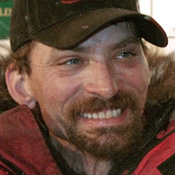 Pushing Through the Pain by Seth WickershamReal story about the toughest athlete on the planet. Lance Mackey the racer in the Iditarod dog sled race.ANSWER THESE IN FULL SENTENCESRight there QuestionsWhat bad news did Mackey get at the end of his first Iditarod?What size was the tumor that was removed from Mackey after his first race?Why did Mackey withdraw from the 2002 Iditarod?What mistake did Mackey make when he got a call from the governor of Alaska?Author and Me QuestionsWhat are some of Mackey’s main character traits, in other words what is he like? In what ways are Zorro and Mackey similar?Do you think Mackey’s predicted Death is a good way to go?On My Own Questions (answer 2 of3)Where do you rank toughness on the scale of admirable character traits? Discuss a person (famous or personal) with traits that you find admirable.Tell me about an accomplishment that you believe would be worth dying for.ReflectionWhat did you think about this story?What is the point of reading a story like this?